ДЕПАРТАМЕНТ ОБРАЗОВАНИЯ ГОРОДА МОСКВЫЗЕЛЕНОГРАДСКОЕ ОКРУЖНОЕ УПРАВЛЕНИЕ ОБРАЗОВАНИЯГОСУДАРСТВЕННОЕ БЮДЖЕТНОЕ ОБРАЗОВАТЕЛЬНОЕ УЧРЕЖДЕНИЕ ГОРОДА МОСКВЫЗЕЛЕНОГРАДСКИЙ ДВОРЕЦ ТВОРЧЕСТВА ДЕТЕЙ И МОЛОДЁЖИУТВЕРЖДАЮДиректор ГБОУ ЗДТДиМ____________ О.Н. Сорокина"____"______________20__г.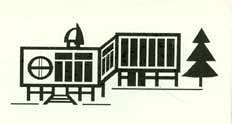 ДОПОЛНИТЕЛЬНАЯ ОБЩЕОБРАЗОВАТЕЛЬНАЯ ПРОГРАММА«Краеведение и познавательный туризм»Направленность – туристско-краеведческаяУровень - углублённыйВозраст учащиеся - 10-11 классыСрок реализации программы – 1 годАвторы: педагог дополнительного образованияВолкова Евгения Витальевна,методистМаксимкина Светлана ВладимировнаМОСКВА - 2014ПРОТОКОЛ СОГЛАСОВАНИЙ ДОПОЛНИТЕЛЬНОЙ ОБЩЕОБРАЗОВАТЕЛЬНОЙ ПРОГРАММЫ«Краеведение и познавательный туризм»УТВЕРЖДЕНОМетодическим советомПротокол №_______от"____"____________20__г.Председатель методического  совета__________________/                               /СОГЛАСОВАНОУправляющим  советомПротокол №_______от"____"____________20__г.Председатель управляющего  совета__________________/                               /СодержаниеПояснительная записка								4-9 стр.Учебно-тематический план						      10-12 стр.Содержание программы							      13-20 стр.Методическое обеспечение программы				      21-35 стр.Список литературы								      36-42 стр.Приложение № 1 Техника безопасности								 43 стр.Приложение № 2Аттестация учащихся								 44 стр.Приложение № 3	Модуль по организации обучения исследовательской деятельности. Исследовательская экспедиция в каникулярное время		     45-48 стр.Приложение № 4 Методическая разработка «Краеведческо-исследовательская экспедиция для школьников».						     49-71 стр.Пояснительная запискаНаправленностьПрограмма «Краеведение и познавательный туризм» является модифицированной, углублённого уровня и имеет туристско-краеведческую направленность. Она разработана с учетом приложения к письму Департамента молодёжной политики, воспитания и социальной поддержки детей Минобрнауки России от 11.12.2006 г. N06-1844 «Примерные требования к программам дополнительного образования детей» и в соответствии с Санитарно-эпидемиологическими требованиями к учреждениям дополнительного образования детей внешкольные учреждения (СанПиН 2.4.4.1251-03 от 20.06.2003 г.)Новизна, актуальность, педагогическая целесообразностьКризис науки в России, недостаток самих научных кадров, инноваций в большинстве сфер экономики определяют задачу поиска потенциальных ученых и воспитания строгого научного подхода к проблемам как абсолютно приоритетную. Так, Д. Медведев в статье «Вперед, Россия» писал: «Изобретатель, новатор, учёный, учитель, предприниматель, внедряющий новые технологии, станут самыми уважаемыми людьми в обществе».Помощь в самоопределении, ориентация на особенно способных учеников, поиск и выявление выделяющихся особенностей и склонностей - все это помогает определиться во взрослой жизни целому классу подростков. Причем, эти подростки зачастую являются наиболее трудными в смысле понимания их стремлений со стороны окружающих. Следовательно, распознавание и упорядочивание, коррекция приоритетов у таких учащихся - важнейшая педагогическая задача. А в дальнейшем, воспитание в них научного подхода к любой проблематике еще в школьную пору поспособствует конкурентности их деятельности в самостоятельной жизни.Для начинающих, только пытающихся определиться учащихся, важным является сама выработка исследовательского поведения в разнообразных элементах их жизни. Вне зависимости от дальнейшего желания заниматься именно наукой, у них усиливается функция развития, которая обеспечивает адаптацию организма к динамичному внешнему окружению.Отличительная особенностьОбразовательная программа «Краеведение и познавательный туризм» предлагает учащимся учебный курс в области изучения древней мегалитической культуры. Она является уникальной, т.к. разработана на основе многолетнего педагогического опыта и опирается на научные археологические изыскания и специальную литературы по данному виду деятельности.Как показывают работы авторов [Савенков, Поддъячев, Афиногенов] и мои консультации с канд.психол.н. Леонтовичем А.В., основной упор в программах, связанных с исследовательской деятельностью, был связан до сих пор с самим процессом исследования. Иными словами, подробно расписывалось, как исследовать, какими методами и каким оборудованием. В данной программе основной упор делается на реальный научный вклад в реальную академическую науку каждой работы воспитанника. С такой позицией связаны и выбор предмета исследования, и выбор способа мотивации учащихся, и определение стиля работы с исследуемым материалом. Уникальные достижения учащихся показывают абсолютную новизну данного подхода.Обучению подростков базируется на уникальной авторской методике институте кураторства [13]. Суть её в том, что вся научная деятельность обязана проходить под непрерывным, а не эпизодическим, контролем реальных действующих научных специалистов. С помощью специалистов мы выбираем как способы научного поиска, так и способы обработки и представления результатов. За педагогом же остается чисто педагогические аспекты деятельности, как то: подбор учащихся, мотивация, выявление особенностей характеров и мышления и т.д. и т.п.Цели: обучение учащихся самостоятельной мыслительной деятельности при решении проблем с применением знаний из разных областей;обучение прогнозированию вариативности результатов деятельности; воспитание нового поколения в духе лучших творческих и научных традиций с использованием новейших современных достижений на основе объединения и развития разных типов деятельности.Задачи:образовательные:освоение базовых исторических знаний, особенно дописьменной эпохи;обучение анализу связи природных особенностей местности и особенностей развития местных культур в исторической развертке;освоение методов археологии и культурологи;освоение методов поиска разнообразных объектов в ненаселенной и населенной местностях, методам ориентации и выживания, работе с картой, компасом и GPS;освоение методов работы с научной литературой, а также приемы работы с источниками сомнительного происхождения;освоение методов работы с источниками в сети интернет;освоение приемов обработки полевых (экспериментальных) данных на компьютере, работа с электронными таблицами, построение графиков, начала статистики;обучение составлению схем местности, абрисов, маршрутов;освоение элементов чертежного дела — проекций, сечений;освоение элементов компьютерной трехмерной графики в среде специализированных программ;освоение приемов продвинутой верстки в среде текстовых процессоров;освоение приемов работы с программами двумерной графики, в том числе векторной, создание рисунков, обработка фотографий;освоение приемов построения выступлений и доказательств, правил формальной логики, приемов успешных дискуссий;развивающие:формирование навыка анализа и самоанализа применительно к творческой деятельности;повышение уровня физического, психического, ментального и социального здоровья учащихся;развитие внимания детей и его направление на закономерности природного развития, на глубинные связи - наук и искусств, причины и следствия;формирование умение решать любые жизненные задачи, адаптироваться к постоянно меняющимся условиям, находить выход из любой ситуации опирается именно на осознание истинных причин явлений; выявление, развитие индивидуальных потенциальных способностей подростков и их реализация;развитие наблюдательности и формирование волевых качеств личности;воспитательные:создание условий для активизации собственного творчества учащихся, поиска путей самореализации и оказания помощи подросткам в осознании своего предназначения в жизни, вы выборе будущей профессии;формирование условий для позитивной социализации подрастающего поколения, максимального приближения деятельности детей к реальным, социально значимым результатам;воспитание умения доводить дело до конца, оценивать качество удовлетворение своей деятельности;привитие ответственности за собственные действия;воспитание общей культуры, культуры слушателя; формирование толерантности к другим культурам и народам путем контакта с местным населением и изучения древнейших донациональных истоков культур.Возраст учащихся: 10-11 классыСроки реализации: 1 годФормы и режим занятий:занятия проходят 3 раза в неделю по 2 часа, 6 часов в неделю, 264 часа в год, 192 часа аудиторных занятий и 72 часа социальная практика (другие формы работы). Количество учащихся в группе - не менее 15.Набор детей производится свободно, требуется наличие медицинской справки о состоянии здоровья учащегося. Ожидаемые результаты и способы их проверкиВ результате освоения программы в течение года обучения учащийся сможет:получить необходимые общие знания и навыки в туристической, исследовательской, психологической областях и применять их на практике;научится применять полученные общие знания в других областях деятельности;почувствовать свои сильные стороны и реализовать их;получить новые разнообразные впечатления, использовать их в качестве источника вдохновения в собственном творчестве;расширить свой кругозор;найти единомышленников;получить положительные эмоции от процесса познания;повысить уровень оптимальности своих действий;определить наиболее адекватную роль для себя в общей деятельности.Механизм отслеживания результатовНеоспоримыми показателями успешной деятельности можно считать реальный вклад в копилку человеческого знания в виде:находки новых объектов в поисково-исследовательских экспедициях, сделанные членами клуба или при их непосредственном участии;использования информации в научных работах специалистов; получения новой информации; публикации в научных изданиях;создание новых педагогических методик в результате апробации новых методов работы с подростками;размещение новой информации в тематических Интернет-ресурсах;умения подростков применить общие принципы в различных видах деятельности;а также участие учащихся:в конкурсах исследовательских работ учащихся;в туристических конкурсах;в этнографических фестивалях и конкурсах;в педагогических конференциях руководителя объединения; в экспериментальной работе учреждения дополнительного образования.Среди других критериев, касающихся оценки работы того или иного направления деятельности объединения можно выделить следующие: сплоченность, дисциплинированность коллектива, отсутствие в его рядах текучки, наличие устойчивых творческих альянсов; культура выступлений и культура слушателя;широта кругозора; общая воспитанность и культура каждого участника объединения.Динамику развития творческих способностей ребят, реализации их практических навыков позволяет проследить их участие в исследовательских конкурсах.2. Учебно-тематический план3. Содержание программы1. Введение в предмет. Техника безопасности.Теория: Вводное занятие, знакомство с предметом, курсом изучения, планирование деятельности. Техника безопасности с материалами и инструментами, поведение в разных местах, особенности применения знаний, первая медицинская помощь.Практика: применение изученных правил, отработка правил на практике, оказание первой медицинской помощи.2. Поисково-исследовательская деятельностьТема 1. Вводное занятие. Что такое поисково-исследовательская деятельность.Тема 2. Правила поведения в экспедиции. Отличия от туристского похода.Тема 3. История изучения мегалитической культуры мира в разных странах. Что такое мегалитическая культура. Изучение мест распространения мегалитических культур мира.Тема 4. Мегалитическая культура России. Виды мегалитов, встречающихся на территории России, их месторасположение, история их изучения. Определение видов, типов мегалитов, курганов, городищ.Тема 5. Дольмены Кавказа. Что такое дольмен. Виды, расположение, изучение типов дольменов Кавказа, мест расположения дольменов, особенностей дольменной культуры Кавказа.Тема 6. Виды исследовательской деятельности. Техническая фотосъемка известных и новых объектов. Фиксирование состояния объектов. Коррекция реального местонахождения объектов. Тема 7. Способы поисковой деятельности. Обнаружение новых артефактов (мегалитических сооружений, петроглифов, иных трудноклассифицируемых объектов) с помощью карты, компаса, словесного описания. Разведка местности и сбор информации о потенциальных объектах. Тема 8. Работа с различными источниками информации. Сбор научной и краеведческой информации: книги, интернет, архивы, беседы со специалистами Института наследия, контакты с местным населением (круглогодичные).  Тема 9. Поиск на местности. Обнаружение новых артефактов (мегалитических сооружений, петроглифов, иных трудноклассифицируемых объектов) с помощью карты, компаса, словесного описания. Разведка местности и сбор информации о потенциальных объектах.Наблюдения. Фиксирование их в походе. Наблюдения в лесу, на реке. Наблюдения над сезонными явлениями природы. Коллекционирование. Изучение почв, полезных ископаемых и т.п. (в соответствии с планом работы группы на маршруте). Наблюдения и записи. Правила хранения и использования исторических документов и других материалов. Личный и групповой дневник. Фотографирование и зарисовки. Приборы и оборудование, необходимые для краеведческой работы и коллекционирования.Необычное в природе. Умение замечать нестандартное в окружающем мире, определять необычность явления.	Тема 10. Обработка результатов экспедиций. Составление отчета: строение (разделы), фотографии, видеоматериалы, схемы, словесное описание. Способы обработки информации: принцип подобия, аналогии, статистика. Компьютерная обработка результатов, подготовка публикаций.Тема 11. Углубление и осмысление знаний по предмету. Чтение специальной литературы, новости по теме. Общение со специалистами. Посещение научных конференций.Тема 12. История открытий. Знакомство с биографиями ученых-первооткрывателей.Тема 13. Необычное в природе. Умение замечать нестандартное в окружающем мире, определять необычность явления.3. Экспедиционно-туристическая деятельностьТема 1. Вводное занятие. Что такое экспедиция. Связь с туристической деятельностью.Тема 2. Виды туризма: пеший, горный, водный. Особенности и специфика каждого вида туризма. Связь с экспедиционной деятельностью. Отличия экспедиции от туристского и спортивного походов.Тема 3. Правила проведения экспедиций. Подготовка к экспедиции. Изучение района экспедиции: природные особенности, особенности маршрута, климат, животный и растительный мир. Изучение истории местности, истории ее изучения, описаний и схем (если существуют) известных археологических объектов, культурой мест экспедиций, традициями местных жителей. Контакты с краеведами  и иными местными жителями (лесниками, охотниками и т.п.). Подбор картографического материала. Определение возможных путей подъезда и отъезда к району путешествия, пункты медицинской помощи, возможность пополнения продуктов на маршруте. Места забросок. Разработка вариантов маршрута. Оформление необходимых документов.Тема 4. Организация жизнедеятельности в экспедиции. Выбор места бивака, установка лагеря, палаток, разведение костра, упаковка рюкзака. Питание: рацион, их состав, значение для организма, составление пищевой раскладки на путешествие. Распределение обязанностей в группе. Определение весовых нагрузок для членов группы с учетом индивидуальных особенностей.Тема 5. Туристское снаряжение. Необходимое групповое и личное снаряжение в зависимости от района путешествия, способа передвижения, времени года и погоды, длительности путешествия. Составление списков личного и группового снаряжения; ознакомление с имеющимся снаряжением. Специальное снаряжение для разного вида походов, экспедиций.Виды рюкзаков и палаток. Упаковка снаряжения и укладка рюкзака. Установка палаток, устройство очага. Самостоятельное изготовление и усовершенствование очага, кольев и колышков для палаток, крючков для подвешивания посуды и др. Комплектование ремонтного набора. Подготовка и ремонт снаряжения. Оборудование для исследовательской деятельности: измерительные приборы, их назначение, принципы работы, использование. Составление списка необходимого общественного, личного и специального снаряжения.Тема 6. Ориентирование на разных типах местности. Особенности ориентирования в горах, на равнине, на воде, в лесу. Использование природных факторов (солнце, ландшафт). Топография: чтение карты; составление схемы маршрута. Понятие высотности, условные обозначения, умение найти на карте нужный объект, другая информация по карте. Нанесение реального маршрута на бумагу в виде схемы, относительное расположение объектов.Тема 7. Тектоника и геологические основы Северо-Западного Кавказа — мест основного  распространения дольменов в России. Формы, особенности, опасности горного рельефа.Тема 8. Преодоление трудных участков. Виды трудных участков, причины, способы преодоления, использование специальных и подручных средств. Травянистые склоны, осыпи. Подъем и спуск по склону (виды), траверс склона. Обувь для экспедиции в горах. Переправа. Виды переправ, способы их преодоления.Тема 9. Профилактика аварийных ситуаций, сигналы бедствия, спас. работы; страховка и самостраховка. Ознакомление с необходимыми знаниями по выживанию в разных природных условиях. Навыки действий в экстремальных ситуациях.Тема 10. Общая физическая подготовка. Развитие физической выносливости, ловкости. Походы выходного дня. Использование оздоровительной функции туристической деятельности. Использование новых впечатлений в качестве источника новых идей.Тема 11. Медицина; оказание доврачебной помощи; транспортировка пострадавшего; профилактика; определение перечня групповой аптечки.Тема 12. Климат и погода. Особенности климата в горах, статистические данные, способы поведения в различных погодных условиях.4. Психологическая деятельностьТема 1. Вводное занятие. Значение психологии в человеческой деятельности. Психология исследователя.Тема 2. Игры-знакомства. Особенности своего внутреннего мира. Тесты на наличие исследовательских способностей.Тема 3. Творческие и исследовательские способности. Их взаимосвязь, общие черты. Необходимые, специфические черты исследователя. Раскрытие творческого потенциала личности. Развитие умения действовать целенаправленно. Развитие способности к достижению результата деятельности. Использование поисковой активности как фактора регулирования психического и соматического здоровья.Тема 4. Ролевые игры. Развитие исследовательских способностей. Умение выступать перед аудиторией, отвечать на вопросы, задавать вопросы. Развитие умения выступать перед аудиторией.Тема 5. Арт-терапия. Музыкотерапия. Использование искусства для оздоровления, создание благоприятного психологического климата в коллективе.Тема 6. Создание командного духа, ощущение чувства коллектива. Понятие психологической совместимости. Психология туристской группы. Понятие группы, психология малых групп. Межличностные связи в туристской группе. Роли в группе. Общение в группе, лидерство в группе. Эффективное взаимодействие в группе. Способы разрешения конфликтных ситуаций. Использование силы коллектива для развития каждой личности.Тема 7. Психология и новообразования подросткового возраста. Знания о процессах человеческого развития, происходящих в подростковом возрасте. Инициация: культурный и психологический аспекты. Значение инициации в жизни человека. Тема 8. Особенности поведения, способы реагирования и выхода из экстремальных ситуаций. Возможные экстремальные ситуации. Психологическая готовность к выходу из экстремальных ситуаций. Профилактика экстремальных ситуаций.Тема 9. Настройка на различные виды деятельности и ее значение. Сравнение ситуаций. Тема 10. Позитивная психология и ее роль в жизни. Анализ поведения человека. Тема 11. Осознание себя и способы самоконтроля. Достижение психологического равновесия. Значение самоанализа. Навыки самоконтроля (снятие стрессов, настройка на разные виды деятельности, самоограничение, умение раскрепоститься). Средства самопознания. Способы самораскрытия.Тема 12. Коммуникативные возможности. Способы общения. Варианты общения. Выбор способа общения в зависимости от личности собеседника, конкретной обстановки, целей общения.Тема 13. Одаренность. Уважение к одаренным людям, умение распознать степень важности открытия. Развитие воображения.Тема 14. Лидерство. Черты лидера, умение использовать их в деятельности.5. Популяризаторская деятельностьТема 1. Мегалитическая культура мира. Создание презентаций о мегалитических памятниках мира. Выступления на открытых занятиях объединения, перед разной аудиторией.Тема 2. Мегалитическая культура России. Создание презентаций о мегалитических памятниках России.Тема 3. Дольмены Кавказа. Создание презентаций о дольменах Кавказа по материалам экспедиций объединения. Рассказ участников экспедиций.Тема 4. Исследовательская деятельность. Рассказ участников объединения об исследовательской деятельности разным категориям слушателей. Открытые показы тематических фильмов.Тема 5. Новейшие археологические данные в мире: сбор информации о новейших научных открытиях. Просветительские беседы со школьниками.Тема 6. Мегалитические маршруты. Составление и описание маршрутов для знакомства с дольменами Кавказа.Тема 7. Создание наглядного материала (видеофильмы, видеозаписи). Обработка отснятого в экспедиции видеоматериала, монтаж, выбор сюжета. Создание тематических фильмов, презентаций. Создание видеотеки.Тема 8. Подготовка и издание информационных и рекламных изданий, справочников, карт, схем, брошюр, проспектов, сетевых проектов. Публикации.Тема 9. Разработка туристических и экскурсионных маршрутов.Тема 10. Съемка объектов.Тема 11. Открытые дискуссионные встречи, лекции, доклады.Тема 12. Работа с местным населением (в экспедициях).6. Научная деятельность. Индивидуальные встречи с куратором.Теория: особенности работы с куратором проекта, подготовка к встрече, подбор необходимых материалов и вопросов для обсуждения.Практика: просмотр готовых работ и их анализ, обсуждение и решение возникших вопросов. 7. Итоговые занятия.Теория: особенности подготовки к итоговому занятию, критерии оценивания работы, виды работ, способы представления, форма проведения занятия.Практика: выполнение итоговой работы, её представление и обсуждение.8. Социальная практика.Тема 1. Подготовка и настройка на выездное мероприятие. Ознакомление с местом и целью мероприятия, сбор информации по теме, ознакомление с имеющимся материалом.Тема 2. Техника безопасности. Правила поведения во время выездного мероприятия. Правила дорожного движения. Правила поведения в транспорте.Тема 3. Творческие встречи с творческими объединениями. Проведение творческих встреч и мероприятий с объединениями этнографической, исторической направленности. Обмен опытом с другими исследовательскими объединениями, совместные мероприятия, навыки общения. Тема 4. Посещение музеев, концертов, спектаклей этнографической направленности. Поездки в институт археологии. Посещение и участие в фестивалях, конкурсах, конференциях исторической, этнографической направленности. Погружение в изучаемую эпоху. Тема 5. Посещение научных конференций. Посещение и участие в научно-исследовательских конференциях. Правила научных диспутов, атмосфера научного ведения дискуссий.Посещение профильных организаций: научно-исследовательских институтов, встречи со специалистами.Тема 6. Посещение местных достопримечательностей. Полевые выходы на обследование объектов различных древних культур. Определение их местонахождения по имеющемуся описанию, фиксация состояния на текущий момент. Поиск культурных аналогий.4. Методическое обеспечение программыПрограмма «Краеведение и познавательный туризм» имеет свои особенности. Во-первых, это исследовательская экспедиция, являющаяся центральным элементом программы, квинтэссенцией всей предшествующей деятельности, ее пиком, и, в то же время, главным заделом для всей работы объединения в следующем учебном году. Во-вторых, это популяризаторская деятельность, направленная вовне и выполняющая тем самым мощную социальную функцию. Другие отличительные черты программы: сочетание, на первый взгляд, противоположных областей (исследовательской и творческой), а также рассмотрение требований, предъявляемых педагогам, работающим с подростками.В программе акцент переносится с количества накопляемых знаний на процесс их приобретения, создавая условия для созидательной самореализации и успешной социализации каждого подростка. На углубленном этапе формируются индивидуальные научные задачи, под руководством специалистов проводится сама научная работа. Она состоит всегда из двух частей: полевая - обычно происходит в экспедиции, где производятся поиски, обмеры, моделирования событий и другие работы;лабораторная - это стадия обработки результатов, их анализа и непосредственно подведения итогов научной работы. Конечным итогом работы, в случае ее успешности, становится научная публикация в виде участия в исследовательских конференциях для школьников разного уровня. Формы занятий: учебные занятия;просмотр тематических фильмов;самостоятельная работа с литературой, справочниками;поиск информации в Интернете;работа за компьютером;диспуты;экскурсии;походы;выходы на природу;ролевые игры;тренинги;лекции, доклады;репетиции;студийная работа;творческие встречи;посещение концертов, театров;участие в фестивалях, конкурсах.Методы обученияОсновой педагогической деятельности в рамках дополнительного образования является, в первую очередь, создание условий для свободного проявления интересов, творческих и познавательных потребностей подростков, а также возможностей для их самовыражения.Перечислим инновационные методы обучения, которым рекомендуется следовать в процессе реализации универсального образования:образование единого учебного полусубъекта «педагог – учащийся» (установление контакта между педагогом и учащимися – непременное условие передачи знаний); контакты со специалистами: краеведами, учеными и т.д.;использование передовых методик, как собственных, так и наработанных мировой практикой (погружение, самоопределение), а также успешных элементов альтернативных, авторских школ (Хуторского, Тубельского, Щетинина, Штайнера и др.); реализация полученных знаний через понимание и опыт (объективные и субъективные методы); создание ситуаций, когда ученики могут и вынуждены выразить, применить то знание, которое они получают. Для этого создаются творческие, исследовательские лаборатории, мастерские и, возможно, элементы производства;привлечение наиболее успешных в определенных направлениях учеников в учебном процессе в качестве «младших» (дополнительных) педагогов. Активное привлечение учащихся к созданию наглядных материалов, библиотек по направлениям, выбору практических, прикладных направлений обучения;использование многодневных целевых экспедиций, походов и лагерей для повышения уровня самостоятельности, осознанного поведения в непривычных (в т.ч., экстремальных) условиях, умения быстро приспосабливаться к разным коллективам. Эти задачи решаются параллельно с основной практической задачей каждой конкретной экспедиции (похода, лагеря);индивидуальная работа со специалистами-учеными в рамкам конкретной научной работы, т.е. реализация приемов кураторства на индивидуальном уровне;групповые встречи со специалистами, дискуссии, обсуждения работ и различных тем с участием специалистов.При реализации данной программы используется собственная методика, которая включает использование следующего методического материала:разработки викторин, программ походов выходного дня, дискуссий;создание наглядных пособий в виде видеоматериала, фильмов, фотографий, компьютерных презентаций, записи CD-дисков;подборка научно-популярных тематических DVD-фильмов;использование примеров из окружающей жизни;для лабораторного этапа научной работы привлекаются методы и приемы, характерные для академической науки. Соответственно, используется весь спектр специальной научной литературы (археологической, исторической, математической, культурологической);исследовательские экспедиции в каникулярное время опираются на собственную методическую разработку «Краеведческо - исследовательская экспедиция для старших школьников».Главные новообразования подросткового возраста касаются сразу нескольких сфер человека – это переоценка ценностей, осознание себя, самоопределение, формирование собственного мировоззрения, абстрактного мышления, романтизм.Отсюда необходимость развития подростков одновременно в нескольких разных направлениях. Поэтому в основу программы «Краеведение и познавательный туризм» заложена работа сразу по нескольким взаимосвязанным видам деятельности.1. Поисково-исследовательская деятельностьВедущая деятельность подросткового возраста – познавательная, причем ее социально-значимый аспект.Мотивация исследовательского поведения в ряде случаев оказывается более сильной, чем пищевая или оборонительная. Целенаправленное развитие исследовательского поведения ребенка, а также построение образовательного процесса на основе использования методов самостоятельного исследовательского поиска имеют давнюю традицию (Сократ, К.Н.Вентцель, Дж.Дьюи, Е.Пракхерст, С.Френе).Этот вид деятельности становится ведущим во время школьных каникул.определение видов, типов мегалитов, курганов, городищ;изучение мест распространения мегалитических культур мира;изучение типов дольменов, мест расположения дольменов, особенности дольменной культуры Кавказа;ознакомление с историями научных открытий;знакомство с биографиями ученых-первооткрывателей;обнаружение новых артефактов (мегалитических сооружений, петроглифов, иных трудноклассифицируемых объектов);техническая фотосъемка известных и новых объектов;фиксирование состояния объектов;коррекция реального местонахождения объектов;разведка местности и сбор информации о потенциальных объектах;контакты с местным населением (круглогодичные);контакты со специалистами института наследия;посещение научных конференций;компьютерная обработка результатов, подготовка публикаций;сбор научной и краеведческой информации (в том числе через интернет).2. Экспедиционно-туристическая деятельностьТуристическая деятельность является вспомогательной во время проведения поисково-исследовательских экспедиций, выполняя функцию обеспечения техники безопасности.Туристические теоретические и практические навыки неизбежны в условиях экспедиции.Туристические походы, экспедиции являются универсальным методом воспитания подростков. Но поход ради похода – этого нам мало. Совмещение путешествия с научно-исследовательской деятельностью дает гораздо большие результаты: изучение района экспедиции: природные особенности, особенности маршрута;изучение истории местности, истории ее изучения, описаний и схем (если существуют) известных археологических объектов;контакты с краеведами и иными местными жителями (лесниками, охотниками и т.п.);подбор картографического материала;определение возможных путей подъезда и отъезда к району путешествия, пункты медицинской помощи, возможность пополнения продуктов на маршруте;места забросок;разработка вариантов маршрута; распределение обязанностей в группе;определение весовых нагрузок для членов группы с учетом индивидуальных особенностей;составление списка необходимого общественного, личного и специального снаряжения;составление пищевой раскладки на путешествие;определение перечня групповой аптечки;оформление необходимых документов;общая физическая подготовка (развитие физической выносливости);ознакомление с необходимыми знаниями по выживанию в разных природных условиях;навыки действий в экстремальных ситуациях;использование оздоровительной функции туристической деятельности;использование новых впечатлений в качестве источника новых идей.3. Психологическая деятельностьПсихологическая деятельность выступает по отношению к исследовательской как вспомогательная, но имеет очень важное, глубинное значение. Поскольку личность наблюдателя неизбежно влияет на результат наблюдения, актуальным становится изучение самой личности исследователя. Для подростков на первый план выходит создание мотивации к исследовательской деятельности: когда человек заинтересован, его умственные способности обостряются, становятся более способными справиться с различными трудностями, возникающими в процессе работы.Установлено, что дети могут лучше взрослых решать познавательные задачи с неопределенными условиями. Взрослым бывает труднее найти правильный ответ, поскольку они скованы предположением о наличии однозначно правильного ответа и руководствуются определенными способами поиска. Организация совместной деятельности - взрослых и детей, детей разных возрастов - считается важным условием, влияющим на исследовательское поведение.Микроклимат в исследовательской группе не менее важен, чем техническая оснащенность. В среде юных исследователей проблема личностных взаимоотношений стоит особенно остро, и для ребят хорошие взаимоотношения с товарищами зачастую выходят на первый план. Готовность и способность исследовать новое в окружающем мире путем реального взаимодействия с ним является самостоятельной ценностью в поисково-исследовательской деятельности. При исследовании новых, неизвестных областей важна собственная активность человека. При этом нельзя не учитывать, что он уже имеет свою иерархию мотивов, ценностных ориентаций, моральных норм, глобальных и ситуативных целей, вступает в различные социальные взаимодействия:использование поисковой активности как фактора регулирования психического и соматического здоровья;знания о процессах человеческого развития, происходящих в подростковом возрасте;развитие умения действовать целенаправленно;развитие способности к достижению результата деятельности;развитие воображения;навыки самоконтроля (снятие стрессов, настройка на разные виды деятельности, самоограничение, умение раскрепоститься);развитие умения выступать перед аудиторией;понятие группы, психология малых групп;межличностные связи в туристской группе;роли в группе;общение в группе;лидерство в группе;эффективное взаимодействие в группе;способы разрешения конфликтных ситуаций;средства самопознания;способы самораскрытия.4. Популяризаторская деятельностьЭта деятельность является внешней по отношению к объединению. Популяризация науки среди старшеклассников – это и подготовка будущих налогоплательщиков к финансированию науки. Привлечение к участию в воспитательном процессе старшеклассников усилит процессы их социализации и вовлеченности в жизнь общества. А это уже реальные шаги к сокращению «утечки умов»: создание тематических фильмов, презентаций;подготовка и издание информационных и рекламных изданий, справочников, карт, схем, брошюр, проспектов, а также сетевых проектов;разработка туристических и экскурсионных маршрутов;съемка объектов;публикации;сбор информации о новейших научных открытиях;открытые дискуссионные встречи;открытые показы тематических фильмов;создание видеотеки;лекции, доклады;презентации;работа с местным населением (в экспедициях).5. Научная деятельностьОпределяется направлением, темой конкретной работы еще во время экспедиции или перед ней. Как правило, темой становится какая-либо существенная с научной точки зрения находка конкретного учащегося во время полевых изысканий.Научная деятельность включает в себя три этапа:полевой - этап поисков, этап научной фиксации результатов (документирования, измерения, фотографирования и т.п.)аналитический — этап обработки полевых результатов, анализа, сопоставления с иными объектами, углубленного изучения аспектов предмета и историографии, построения выводов, консультации со сторонними специалистамифинальный — этап выстраивания и написания научной работы по всем правилам научных публикаций, подготовка материалов, определение линии доказательств. Апробация работы на дискуссионных встречах. Как конечный шаг — выступление на специализированной научной конференции.Детальный набор приобретаемых навыков и действий определяется куратором-специалистом, руководящим конкретной индивидуальной научной работой. К научной работе привлекаются только наиболее способные, мотивированные и удачливые (по результатам полевого сезона) ученики.6. Социальная практика (выездные мероприятия)Этот вид деятельности актуален в течение учебного года для обеспечения нормальной жизнедеятельности организма школьников, снятия лишних напряжений, освобождения от стрессов учебного процесса и правильного развития мышления ребят. Новые впечатления – необходимый и мощный фактор развития интеллектуального потенциала детей: полевые выходы на обследование объектов различных древних культур;посещение спектаклей этнографической и исторической направленностей;участие в праздновании традиционных календарных народных праздников;проведение творческих встреч и мероприятий с объединениями этнографической, исторической направленностей;посещение и участие в фестивалях, конкурсах, конференциях исторической, этнографической направленностей;посещение и участие в научно-исследовательских конференциях;накопление необходимых разнообразных впечатлений; использование новых впечатлений в качестве источника собственного творчества;контакты со специалистами научно-исследовательских институтов.Требования к педагогам, работающим с подросткамиВо все времена культура сохранялась, транслировалась и возрождалась в новых условиях за счет людей, внутренний нравственный «стержень» которых был сильнее сиюминутных обстоятельств окружающего быта.Только педагог-практик, занимающийся определенным видом творческой или научной деятельности, может по-настоящему являться наставником и формировать у учащихся научное (творческое) мышление. Наставничество позволяет в процессе самореализации наставника формировать условия взаимообучения представителей разных поколений (это является важным аспектом при современных темпах роста информации и технологической оснащенности). Кроме того, развитие идеи наставничества позволит обществу глубже осознать роль ученых в современной жизни. Педагог, работающий с подростками, должен обладать рядом определенных качеств: открытостью, гибкостью, умением слушать, творческим подходом, раскрепощенностью.В своем общении с подростками взрослым особенно важно воспринимать их как целостные личности, т.е. учитывать многообразие всех качеств, включая взаимно противоположные. Перспективы развитияОт изучения истоков родной культуры – к приобщению к вненациональной, имеющей общечеловеческое значение, к основополагающим принципам развития человечества - таково логичное следование особенностям детского восприятия и мышления.В планах объединения в течение учебного года – участие и проведение научных семинаров, конференций, симпозиумов, публичных диспутов, циклов лекций, коллективных просмотров фильмов с приглашением специалистов в смежных областях знания, тесное взаимодействие с Мегалитическим Клубом.Организация во время школьных каникул выездных полевых лагерей с исследовательским культурно-историческим, археологическим и экологическим уклоном. Известные мегалитические культуры России находятся в экологически чистых местах, что неизбежно положительно сказывается на здоровье детей. Создание, по мере развития, сети клубов, объединений смежной творческой и исследовательской направленности. Привлечение хороших специалистов в этих областях.Проведение серии семинаров для взрослых с целью создания коллектива единомышленников. Необходимость в семинарах для участников проекта возникла из моего опыта работы в коллективах альтернативных школ. На взрослых семинарах предполагается обратить внимание на подготовку внутренней почвы для лучшего восприятия нового (раскрепощение, гибкость, умение слушать, творческий подход); создать площадку для обкатки методов и приемов эффективной организации "полезного отдыха" детей, приобретения уверенности в себе; профилактику конфликтных ситуаций, ошибок разного рода; «разбор полетов»; стремление к выявлению сути происходящего. На семинарах возможно участие также и родителей детей.Возможные перспективыВ дальнейшем, представляется целесообразным создание полустационарной научно-исследовательской базы для совместной работы специалистов, краеведов и учащихся. Она должна размещаться в одном из районов с большим количеством мегалитических групп. Таковая база в летний сезон должна вмещать примерно 30 человек учащихся и иметь около 10 стационарных мест для межсезонья.Элементы научного поиска, культурно-охранная, природоохранная деятельность в полустационарной исследовательско-краеведческой базе органически соединится со строительно-реконструкционными, творческими художественными работами под руководством старших наставников, специалистов и опытных педагогов. Развитие плодотворных контактов с соответствующими научными и краеведческими организациями как в России, так и за ее пределами в целях профориентации старших ребят и удовлетворения спроса предприятий на хороших специалистов. Проведение лекций ведущих специалистов в различных областях знания с участниками клуба. Такие встречи дадут возможность показать высшие образцы современных достижений нашей страны.Освоение и участие ребят в развитии современных и традиционных информационных технологий, в создании баз данных, карт, виртуальных и материальных реконструкций, видео- и фотоархивов, видеофильмов, мультимедиа изданий. Приобщение ребят к передовым технологиям – залог успешного развития научного потенциала и экономики России.Условия реализации программыВ зависимости от природных данных, начального уровня, предрасположенности обучающихся, программа позволяет найти каждому свое амплуа, оказаться нужным в общем деле. Причем у подростков акцент стоит на должном уровне мотивации, который и определяет их успехи и достижения.Организация и дальнейшее развитие научно-исследовательской работы школьников – одна из основных форм творческой работы с молодежью. Она требует применения современных информационных технологий, обеспечивающих доступ к необходимым профильным базам, банкам данных, источникам информации по теме исследования.Надо отметить особую роль подбора взрослых, способных вдохновить и настроить ребят на созидательную деятельность, какой бы она направленности ни была. Живое взаимодействие со специалистами и краеведами, специальный отбор, и, по мере необходимости, подготовка педагогов для работы с подростками – одно из необходимых условий успешной реализации программы. Материально-техническое оснащение:Для успешной реализации психологического и исследовательского направлений необходимо:просторное помещение;записывающая аудио- и видео-аппаратура;проектор для компьютера;сменные носители информации;шкафы и стеллажи для хранения фонотеки, видеотеки, методической, краеведческой, археологической и культурологической литературы, компьютерных дисков, фотографий, нот и инструментов, экспедиционного снаряжения, карт и схем;письменный стол для педагога, стулья, 5-10 компьютерных столов;студийная аппаратура;5-10 современных настольных компьютеров с выходом в интернет;ноутбук;планшетный сканер;цветной принтер;программное обеспечение для аудио- и видео-сведения, верстки интернет-сайтов, подготовки и обработки графики, текстовой информации, создания презентаций, создания баз данных.Материально-техническое обеспечение для экспедиций (в расчете на группу из 15 человек):Функционирование полевых выездных лагерей во время школьных каникул задействует уже наработанные контакты в Краснодарском крае (научные, природоохранные, экологические, культурные), опирается на тесное взаимодействие и сотрудничество с выпускниками детских домов, местной молодежью. Специфические исследования, культурно-историческая среда, постоянный контакт с местным населением вместе дают запланированно положительный эффект в отношении толерантности к различным группам населения России, различным национальностям и культурным образованиям.5. Список литературыСписок литературы для педагога:Афиногенов А.М.,Сахарова О.П. Научно-исследовательская и проектная работа московских школьников/Исследовательская работа школьников №1Балтес П. Всевозрастной подход в психологии развития: исследование динамики подъемов и спадов на протяжении жизни//Психол.ж-л. 1994. Т. 15. №1 Блинова Т.В. «Школа исследователей» как форма подготовки старшеклассников к научно-исследовательской деятельности/ИРШ №1Волкова Е.В. Значение творчества в здоровьесберегающем подходе к обучению/Мат. гор. научно-практической конференции «Комплексный подход к сохранению и укреплению здоровья школьников», 2004.Волкова Е.В. Значение творчества в здоровьесберегающем подходе к обучению/Матер.Всероссийской конференции «Образование и здоровье», 2004Волкова Е.В. Уроки для души и тела/Здоровье детей №21, 2004Волкова Е.В. Воспитание экологического сознания.../Здоровье детей №18, 2005Волкова Е.В. Кто сказал, что конец четверти не праздник?/Здоровье детей №10, 2005Волкова Е.В. Как встретишь Новый год.../Здоровье детей №24, 2005Волкова Е.В. http://www.menhir.ruВолкова Е.В. http://www.megalith.ruВолкова Е.В. Тематические статьи по следам детских экспедиций на дольмены Кавказа/альманах «Мегалит – Кафе» – М.: «Агентство Бизнес-Пресс», 2003.Волкова Е.В. Краеведческо- исследовательская экспедиция для старших школьников: курсы повышения квалификации МИОО, 2009.Глебкин В.В. Универсальное образование и общие принципы обучения. ИРШ №2Гузман Р.Я. Роль моделирования совместной деятельности в решении учебных задач: Дис. канд. психол. наук. М., 1982Леонтович А.В. Пособие по разработке методической карты по организации исследовательской работы школьников http://www.researcher.ru/training/f_1emr82/a_1emx4g/posobie.pdfЛьвов М.Р. Риторика. Культура речи.Медведев Д.А. Вперед, Россия // http://www.kremlin.ru/news/5413, 2009 Медвинский А.А. Концепция дополнительности и формирование культуры мышления сиаршеклассников/ИРШ №1Немов Р.С. Психология. М., 2000Поддьяков А.Н. Исследовательское поведение: специфика успешности в разных возрастных группах. ИРШ №1,2003Поддьяков А.Н. Исследовательское поведение: стратегии познания, помощь, противодействие, конфликт. М.:МГУ, 2002.Рубинштейн С.Л. Основы общей психологии. Спб., 1998.Руденский Е.В.“Социальная психология”, М.-Н., 1998Савенков А.И. Исследовательское обучение и проектирование в современном образовании/ИРШ №1, 2004Савенков А.И. Истоки практики исследовательского обучения http://www.researcher.ru/issledovaniya/arhiv/a_3jlzz3.htmlСавенков А.И. О методах и формах исследовательского обучения в истории педагогики/ИРШ №1,2004Савенков А.И. От «класса-аудитории» к «классу-лаборатории» http://www.researcher.ru/issledovaniya/arhiv/a_3rs7ni.htmlСавенков А.И. Подготовка педагога к работе в условиях исследовательского обучения http://www.researcher.ru/issledovaniya/pedagogika/Савенков А.И. Психология исследовательского поведения и исследовательские способности / ИРШ №2, 2003Сергеева М.Г. «Наставничество в науке и образовании: к вопросу о трансляции нравственных ценностей». ИРШ №1. 2003Сластенин В. А. Общая педагогика: Учеб. пособие для студ. высш. учеб. заведений / Под ред. В.А. Сластенина: В 2 ч. – М.: Гуманит. Изд. Центр ВЛАДОС, 2002. Смид Р. Групповая работа с детьми и подростками/ Пер с англ. – М:. Генензис, 1999. – 272 с.Соловейчик С. Педагогика для всех. М., 2000. Фопель К. Создание команды. Психологические игры и упражнения / Пер с нем. – М:. Генезис, 2002. – 400 с.Шиширина Н.Е., Ихер Т.П., Боровская Г.С. В поисках талантов, или Как решить проблему «трудных» подростков/ИРШ №1Яковлев В.А. Бинарность ценностных ориентаций науки//Вопросы философии. 2001Список литературы для педагога и учащихся:1000+1 совет: туристу школа выживания / Авт. – Сост. Н.Б. Садикова. – Современный литератор, 2000. –351 с.Верзилин Н.М. По следам Робинзона. Л., Дет. Лит., 1974. 319 с.Гарднер М. Теория относительности для миллионов. М., Атомиздат, 1965Дихтярев В. Я. Вся жизнь-поход. – М:. ЦДЮТур, 1999._ 300 с.Дмитреев Ю.Д. Занимательная биология: Большая книга леса: 6-8 кл. М., Дрефа, 1996.240 с. ("Хочу все знать")Дорофеевы В., В. Сто лет восхождения. М., Профиздат, 1983. Журнал "Юный натуралист"Журнал «Исследовательская работа школьников»Журнал «Вокруг света»Лондон Д. РассказыЛукин Н. Судьба открытия. М., «Детская литература», 1968. Популярная энциклопедия растений. Сост. Ю.И.Смирнов. СПб, "МильЭкспресс", 1997 , 352 с.Популярная энциклопедия животных, Сост. Ю.И.Смирнов. Спб, "МильЭкспресс", 1997 .352 с.Растения и животные. Руководство для натуралиста, пер. с нем. М., Мир, 1991. Стругацкие А., Б. Понедельник начинается в субботу.Экология. Познавательная энциклопедия, пер. с англ. "Кристина и К°", 1994.Акимов А.Е. Облик физики и технологий 21 века. М.: Шарк, 1999Ардзинба В.Г. Нартский сюжет о рождении героя из камня. Древняя Анатолия, М., 1985Ахмедханов К.З. Путешествие по Дагестану. М.: ФиС, 1988Брунов Н.И. Очерки по истории архитектуры. М. Л. 1937Валганов С.В. Путь дольмена - мегалитический портал. http://megalith.ru/ 1999-2002Валганов С.В. Путь Дольмена. Антология дольменов Кавказа. М., 1999Валганов С.В. Дольмены Кавказа. Реконструкция культа. М., 2004Варенов В.И. Оленные камни Китая. Южносибирские культуры эпохи ранней и поздней бронзы в восточном Туркестане. Н.: ИАиЭ СО РАН, 1998Владимирский Б. М., Кисловский Л. Д. Археоастрономия и история культуры. М.: Знание, 1989Воронов Ю.Н. Древности Сочи и его окрестностей. Краснодар, 1979Гадагатль А.М. Память нации. Генезис эпоса "нарты". Майкоп. Меоты, 1997Гаряев П.П. и др. Волновые биокомпьютерные функции ДНК.Голосовкер Я.Э. Сказания о титанах. М.: Высшая школа, 1993Даниленко В.Н. Космогония первобытного общества. Начала цивилизации. Ек. Деловая книга. М.: Раритет, 1999Дмитриев А.В. Каменные исполины Черноморья. (в сборнике "Дольмены - современники древних цивилизаций") Краснодар. ККИ, 2001Дмитриев В.А. Метрология вертикальной оси фасада западнокавказского дольмена и предпосылки "вечной" сакрализации мегалитических памятников. (в сборнике "Дольмены - современники древних цивилизаций") Краснодар. ККИ, 2001Дэвлет М.А. Петроглифы на дне Саянского моря. М.: Памятники исторической мысли, 1998Инал-Ипа Ш.Д. Страницы исторической этнографии абхазов. Сухуми, 1971Искусство Древнего Мира. М.: Олма-Пресс, 2001Исследования Минусинских Степей. Антология. http://www.hyperborea.ru/. 2000Исследования Минусинских Степей. Статьи последних лет. http://www.hyperborea.ru/. 2000Кальвайт Хольгер. Шаманы, целители, знахари. М. Совершенство. 1998Кастанеда К. Учение дона Хуана. София. тт. 1-12, 1993Кондряков Н.В. Дромосы и кромлехи дольменов Западного Кавказа. Сочинский краевед. в.5, 2000Кондряков Н.В. Мир мегалитов. http://www.terra-x.org/. 2001Кремо М, Томпсон Р. Неизвестная история человечества. М.: Философская Книга, 1999Кудин М.И. К вопросу о ложнопортальных дольменах Причерноморья. http://www.terra-x.org/pb9.htm, 2000Кудин М.И. Дольмены и ритуал. http://www.megalith.ru/articles/kudin/tradition.shtml, 1999Кудин М.И. Археоастрономия и дольмены. http://www.megalith.ru/articles/kudin/, 1999Лебединский М.Ю. К вопросу об истории древнерусской народности. М., 1997Леви-Брюль Л. Первобытное мышление. (в сборнике "Хрестоматия по истории психологии") МГУ, 1980 Леви-Стросс К. Структурная антропология. М. Наука, 1983Лега Б. Глаголица или юсово письмо. М.: Луч, 1999Любарский Г.Ю. Морфология истории: сравнительный метод и историческое развитие. М.: КМК, 2000Маккена Теренс. Пища богов. М.: Трансперсональный Институт, 1995Марковин В.И. Дольмены Западного Кавказа. М.: Наука, 1978Марковин В.И. Дольменные памятники Прикубанья и Причерноморья. ОНТИ ПНЦ РАН, 1997.Мегалитические памятники Республики Адыгея. Под редакцией Н.Г.Ловпаче. Майкоп: ГУИРИПП "Адыгея", 2001 Мелларт Дж. Древнейшие цивилизации Ближнего Востока. М.: Наука, 1982Мифы народов мира. тт. 1-2. М.: СЭ, 1983Никитин А. Каменные лабиринты Севера. (в сборнике "Мифы и магия индоевропейцев", в.6) М.: Менеджер. 1998Пессель П. Золото муравьев. М.: Мысль, 1989.Платов А. Дорога на Аваллон. София. Гелиос. 2001Платов А. Новые данные по мегалитам Русской равнины. http://megalith.ru/articles/platov.shtml, 2001Поршнев Б.Ф. О начале человеческой истории (проблемы палеопсихологии). М.: Мысль, 1974Резепкин А.Д. К интерпретации росписи из гробницы майкопской культуры близ станицы Новосвободной. КСИА. в.192, 1987Розин В.М. Культурология. М., 2001Тайлор Э.Б. Первобытная культура. М. Издательство политической литературы. 1989Тешев М.К. Мегалитический архитектурный комплекс Псынако-1 в Туапсинском районе. Вопросы археологии Адыгеи. Майкоп, 1988. Тешев М.К. Храм солнца... или древняя обсерватория. (в сборнике "Дольмены - современники древних цивилизаций") Краснодар: ККИ, 2001Трифонов В.А. Что мы знаем о дольменах Западного Кавказа и чему учит история их изучения? (в сборнике "Дольмены - современники древних цивилизаций") Краснодар: ККИ, 2001Фарлонг Д. Стоунхендж и пирамиды Египта. М.: Вече, 2000Фелицин Е.Д. Материалы по археологии Кавказа. Вып. 9. М.: товарищество типографии А.И.Мамонтова, 1904 Фурдуй Р., Швайдак Ю. Прелесть тайны. Киев: Лыбидь, 1992Щербина Ф.А. История Кубанского казачьего войска. Краснодар: Советская Кубань, 1992 (1910)Шилов Ю.А. Прародина Ариев. Киев: Синто, 1995Шилов Ю.А Праистория Руси. Начала цивилизации. Ек. Деловая книга. М.: Раритет, 1999Шипов Г.И. Теория физического вакуума. М.: НТ-Центр, 1993Элиаде М. Шаманизм: архаичные техники экстаза. Киев: София, 1997Элиаде М. Космическое обновление и эсхатология.Элиаде М. Миф о вечном возвращении. М.: Ладомир, 2000Элиаде М. Священные тексты народов мира. Крон-Пресс, 1998Элиаде М. Ритуалы и символы инициации. http://www.patent-mcci.ru/new/books/statji/plat001.htmПриложение № 1Техника безопасностиПравила поведения учащихся на занятиях	Учащийся должен знать следующие правила:быть опрятно одетым, приходить на занятия в сменной обуви, если сменная обувь отсутствует, педагог имеет право не допускать воспитанника к занятиям;приходя на занятия, здороваться с педагогом;уметь организовать свое рабочее место (собрать инструмент, приготовить ноты);внимательно слушать педагога, особенно во время занятий, играть только по педагогической просьбе;успешно осваивать материал;соблюдать дисциплину: не опаздывать на занятия, не пропускать занятия без уважительных причин (подтвердить отсутствие на занятиях справкой), не высовываться из окон, не выкрикивать во время урока, не играть во время объяснения или показа педагога, не применять нецензурную лексику, не позволять выяснять отношения воспитанников друг с другом;бережно относиться к имуществу Дворца Творчества, не допускать порчу материально-технической составляющей;знать общие правила дорожного движения, правила поведения на льду, на водоемах, на транспорте, общественных местах, основные правила пожарной и электробезопасности.Приложение № 2Аттестация учащихсяНеоспоримыми показателями успешной деятельности можно считать реальный вклад в копилку человеческого знания в виде:находки новых объектов в поисково-исследовательских экспедициях, сделанные членами клуба или при их непосредственном участии;использования информации в научных работах специалистов; получения новой информации; публикации в научных изданиях;создание новых педагогических методик в результате апробации новых методов работы с подростками;размещение новой информации в тематических Интернет-ресурсах;умения подростков применить общие принципы в различных видах деятельности;а также участие учащихся:в конкурсах исследовательских работ учащихся;в туристических конкурсах;в этнографических фестивалях и конкурсах;в педагогических конференциях руководителя объединения; в экспериментальной работе учреждения дополнительного образования.Среди других критериев, касающихся оценки работы того или иного направления деятельности объединения можно выделить следующие: сплоченность, дисциплинированность коллектива, отсутствие в его рядах текучки, наличие устойчивых творческих альянсов; культура выступлений и культура слушателя;широта кругозора; общая воспитанность и культура каждого участника объединения.Динамику развития творческих способностей ребят, реализации их практических навыков позволяет проследить их участие в исследовательских конкурсах.Приложение № 3Модуль по организации обучения исследовательской деятельности. Исследовательская экспедиция в каникулярное времяОбоснование необходимости проведения исследовательской экспедиции простое: какой реальный, не игровой вклад может внести в научную исследовательскую деятельность простой школьник? У него нет за спиной многих лет учебы в институте и аспирантуре, у него нет и не может быть никакого пристойного наукоемкого оборудования - синхрофазотронов, сверхмощных компьютеров, топовых микроскопов и анализаторов... Так что же может простой школьник совершить в реальной науке? Он может просто Найти, наткнуться на то, что по какой-то причине было пропущено взрослыми, на что не хватило времени, элементарной дотошности или обычного везения. Даже небольшая, вполне поверхностная теоретическая и практическая подготовка в течение года позволяет увеличить шансы многократно. В итоге получаем, что единственная реальная исследовательско-поисковая деятельность для школьников и есть хорошо подготовленная краеведческая экспедиция с археологическим либо этнографическим уклоном. И, как и реальные археологи и этнографы, имеем в основе полевой сезон — время экспедиционных исследований и сбора научных данных, а затем, в холодное время года, обрабатываем, осмысляем, сопоставляем собранную информацию и готовим последующие полевые шаги. Остается только правильно выбрать район и культуру, чтобы искомые потенциальные объекты не были в основном под землей.Особое внимание во время экспедиции уделяется укреплению и расширению связей с различными источниками информации на местах, работе с местным населением, туристами, краеведами, охотниками, пасечниками, лесниками, егерями, сельскими учителями, хранителями традиций, легенд, сказок и сказаний. Их совокупный эффект огромен. Это целостная, с большим разнообразием компонентов многоуровневая система, постоянно расширяющаяся. Методика проведения экспедиции значительно отличается от туристического путешествия, поэтому реализацию программы можно разделить на следующие блоки:теоретические занятия по специальностям;практические занятия;защита исследовательских работ.Приложение № 4Методическая разработка «Краеведческо- исследовательская экспедиция для школьников»Причины и цели:	Человек – существо сложное. Традиционно человеческое существование делят на 3 основных видимых уровня: физический, психический и ментальный. Для своей нормальной жизнедеятельности человек нуждается в гармоничном сочетании всех этих уровней и их развитии. Отмечают еще четвертый уровень – духовный, не менее важный для развития именно человеческого существа. Чем раньше познакомить детей на практике с особенностями многогранной человеческой жизни и создать специальные условия для их развития, тем лучше они усвоятся и войдут в повседневную жизнь детей. 	В настоящее время решение этой задачи представляется возможным осуществить в исследовательской экспедиции, где дети могут временно абстрагироваться от требований повседневности. Новые впечатления – необходимый и мощный фактор развития интеллектуального потенциала детей. 	Исследовательская экспедиция является тем местом, где дети могут и вынуждены выразить, применить то знание, которое они получают: например, в социальных навыках - коммуникации, самостоятельной организации различных процессов, в самостоятельных научных исследованиях, участии разного рода играх. Кроме того, планируемая организация деятельности в экспедиции дает возможность каждому ребенку не только качественно отдохнуть, но и выработать свою систему ценностей, определить свое место в жизни.	Изучение загадочной мегалитической культуры исчезнувшей цивилизации становится прекрасной основой для нового подхода к воспитанию и, возможно, образованию подрастающего поколения: ведь главная мотивация для любой деятельности детей – это интерес, эмоциональный отклик на предмет познания. Здесь надо отметить особую роль подбора взрослых, способных вдохновить и настроить ребят на созидательную деятельность, какой бы она направленности ни была. Живое взаимодействие со специалистами и краеведами, специальный отбор, и, по мере необходимости, подготовка педагогов для такой работы с детьми  – одно из необходимых условий успешности экспедиции. 	Основная цель исследовательских экспедиций: воспитание нового поколения в духе лучших традиций с использованием новейших современных достижений на основе объединения и развития разных типов деятельности - активного изучения древних объектов (мегалитов), знакомства с историей, этнографией, культурологией, ремеслами, природоохранной и просветительской деятельностью.	В ходе работы исследовательской экспедиции создаются прекрасные возможности для решения многоплановых задач:предоставление возможности для применения полученных знаний в процессе прикладной деятельности.практика – непременное условие усвоения знаний. Основные пути научного познания – от живого созерцания к абстрактному мышлению и от него к практике.направление внимания детей на закономерности природного развития, на глубинные связи явлений, причины и следствия. умение решать любые жизненные задачи, адаптироваться к постоянно меняющимся условиям, находить выход из любой ситуации опирается именно на осознание истинных причин явлений. максимальное приближение деятельности школьников к реальным, социально значимым результатам. доведение дел до конца, удовлетворение от своей деятельности, положительная ее оценка – необходимое условие позитивной социализации подрастающего поколения.повышение уровня физического, психического и ментального здоровья учащихся. наличие глобальной, интересной ребятам деятельности при правильном руководстве со стороны взрослых обеспечивает естественный процесс всестороннего оздоровления детей.помощь в осознании учащихся своего предназначения в жизни, нахождении путей самореализации. выявление и поддержка сильных сторон личности каждого дает возможность оптимального выбора будущей профессии.выявление индивидуальных способностей ребят и их развитие. 	Грамотное использование непривычных окружающих условий, смены деятельности дает возможность интенсивных позитивных изменений в детях.Исследовательская экспедиция школьников. Введение	Какой реальный, не игровой вклад может внести в научную исследовательскую деятельность простой школьник? У него нет за спиной многих лет учебы в институте и аспирантуре, у него нет и не может быть никакого пристойного наукоемкого оборудования - синхрофазотронов, сверхмощных компьютеров, топовых микроскопов и анализаторов... Так что же может простой школьник совершить в реальной науке? Он может просто Найти, наткнуться на то, что по какой-то причине было пропущено взрослыми, на что не хватило времени, элементарной дотошности или обычного везения.	Даже небольшая, вполне поверхностная теоретическая и практическая подготовка в течение года позволяет увеличить шансы многократно. В итоге получаем, что единственная реальная исследовательско-поисковая деятельность для школьников и есть хорошо подготовленная краеведческая экспедиция с археологическим либо этнографическим уклоном. И, как и реальные археологи и этнографы, имеем в основе полевой сезон — время экспедиционных исследований и сбора научных данных, а затем, в холодное время года, обрабатываем,  осмысляем, сопоставляем собранную информацию и готовим последующие полевые шаги. Остается только правильно выбрать район и культуру, чтобы искомые потенциальные объекты не были в основном под землей.	Особое внимание во время экспедиции уделяется укреплению и расширению связей с различными источниками информации на местах, работе с местным населением, туристами, краеведами, охотниками, пасечниками, лесниками, егерями, сельскими учителями, хранителями традиций, легенд, сказок и сказаний. 		Их совокупный эффект огромен. Это целостная, с большим разнообразием компонентов многоуровневая система, постоянно расширяющаяся. 	Исследовательская экспедиция может включать в себя следующие компоненты: краеведческий;археологический;этнографический;экологический;спортивный;культурологический;социальный;личностный.Основные положения деятельности в исследовательской экспедиции	Любое многодневное мероприятие, предусматривающее жизнь на природе, с точки зрения работы с детьми, имеет, скажем так, три уровня, три равноправных слоя.	Первый уровень – это как бы флаг деятельности. Детское мероприятие не может ставить себе целью только так называемый отдых. Должна быть объявлена некая четкая цель, которую с помощью и под руководством старших, дети и будут пытаться достигнуть. Это может быть составление карты, какое-нибудь поисковое задание (например, поиск археологических объектов), исследование флоры данной местности, строительство чего-нибудь (обязательно завершенное). Цель должна быть, она должна быть достижима (не обязательно легко), и она должна быть не игровая. Последний момент крайне важен. Дети прекрасно чувствуют любую фальшь. И, несмотря ни на что, любая игра, любое несерьезное задание вызовет существенно меньше энтузиазма, чем реальное. Например, поиск уже известных археологических объектов и поиск действительно новых – разница в отношении к деятельности, радость от положительного результата, интрига реального действа в конце концов несопоставимы.	Второй уровень – навыки самостоятельности. Сам по себе момент выезда в совершенно незнакомое место, жизнь в непривычных условиях, полное самообслуживание под руководством старших (но вдали от родителей) – все это имеет огромный психологический терапевтический и воспитательный ресурс. И задача старших в каждой конкретной ситуации - совершенно ненавязчиво, незаметно дать реализоваться этому потенциалу. Без грамотной, аккуратной работы эффект либо останется "в потенциале", либо будет иметь лишь краткосрочное, временное значение и быстро забудется.	Третий уровень – самый тонкий, и, наверное, самый сложный. Сначала необходимо заставить детей как можно быстрее переключиться от стереотипов городской "прошлой" домашней жизни к окружающей действительности. Согласитесь, задача непростая даже для взрослых. И уже после этого "переключения" можно начинать прививать навыки тонкие, сложнообъяснимые – ощущение природы, окружающего, бесконфликтное ее восприятие, поиск новых скрытых внутренних возможностей, умение четко соотносить время, место и действие... 	В совокупности с наличием реальной цели (уровень первый), непривычной обстановки (уровень второй) возможности для работы с детьми открываются практически неограниченные. Виды деятельностиПоисково-исследовательская деятельность	Исследовательское поведение – одна из фундаментальных форм познания окружающего мира человеком. Оно играет важнейшую роль в овладении знаниями из разных областей, развитии познавательных процессов всех уровней, в приобретении социального опыта и развития личности. 	Исследовательское поведение выполняет важнейшую функцию – функцию развития, которая обеспечивает адаптацию организма к динамичному внешнему окружению. Мотивация исследовательского поведения в ряде случаев оказывается более сильной, чем пищевая или оборонительная. 	Целенаправленное развитие исследовательского поведения ребенка, а также построение образовательного процесса на основе использования методов самостоятельного исследовательского поиска имеют давнюю традицию (Сократ, К.Н.Вентцель, Дж.Дьюи, Е.Пракхерст, С.Френе).	В силу экспедиционного характера поисково-исследовательской деятельности вся работа делится на две фазы — собственно полевую и фазу обработки результатов с подготовкой следующего выхода. Очевидно, последняя фаза занимает все незанятое экспедицией время.Содержание данного вида деятельности:обнаружение новых артефактов (мегалитических сооружений, петроглифов, иных трудноклассифицируемых объектов);взаимодействие с местным населением, специалистами различных областей: археологии, культурологии, истории, энтузиастами и краеведами, занимающимися изучением мегалитических культур – необходимое условие результативности работы в экспедиции;техническая фотосъемка известных и новых объектов;фиксирование состояния объектов;коррекция реального местонахождения объектов;разведка местности и сбор информации о потенциальных объектах;контакты с местным населением (круглогодичные);сбор научной и краеведческой информации (круглогодично);удовлетворение потребности в познании (неудовлетворенная потребность в творческом (исследовательском) поведении у человека может привести к тяжелым расстройствам нервной системы и даже психическим заболеваниям);формирование научного стиля мышления; постижение законов природы.Формы деятельности:	В приложении к поисково-исследовательской деятельности лучше говорить скорее о фазах, чем о формах. Каждая фаза - 1- полевая, 2- межсезонная - является интегральной и впитывает в себя громадное количество форм.	Фаза межсезонья. Межсезонье — время кружков, секций. Это время сбора информации, знакомства с предметом, а также время обработки собранных в поле результатов.	Не будем кривить душой. Реальную научную работу в межсезонье школьник выполнить практически не в состоянии. Просто из-за элементарного недостатка знаний. Не будем забывать, что межсезонная «кабинетная» работа является существенно теоретической. А потому следует придерживаться двух направлений, соотношение которых определяется степенью мотивированности участников.	Костяк, основа секции, кружка, клуба — это школьники, уже побывавшие, как минимум, в одной экспедиции. Это означает, что им есть что обрабатывать: материалы поисков надо систематизировать, просмотреть на данную тему последние научные публикации, связаться (если этого не было сделано раньше) с соответствующими научными инстанциями, компетентными в данной области. Короче, если были реальные находки, надо сначала убедиться, что их не нашел и не описал кто-то раньше. Результаты хорошо бы оформить в виде отчета, который и отправить в институт (музей). Т.е. ввести находки в нормальный научный оборот. Очень неплохо принять участие в краеведческих школьных конференциях.	Вторая часть объединения (секции, клуба) обычно не столь мотивирована, чтобы заниматься кропотливой и строгой научной деятельностью. И обычно более многочисленна. Но среди этой части обычно находятся приверженцы смежных, но столь же важных направлений — разбирающиеся в интернете, в фото- или даже видеосъемке, в составлении презентаций, в трехмерной графике, анимации. Создать свой сайт, представить красивый фотоотчет, снять и смонтировать фильм, создать трехмерную реконструкцию — вариантов привлечения великое множество. Для популяризаторской деятельности все перечисленные направления, очевидно, являются важными. Однако, не стоит забывать и о простых межсезонных однодневных экскурсиях, просмотрах тематических фильмов, проведении дискуссий и обсуждений. Интерес следует постоянно подогревать, особенно это касается новичков объединения.	Полевая фаза. Экспедиция — основа всей научной деятельности школьников. Она же является, как правило, основным полюсом притяжения новых членов сообщества.	Еще раз подчеркнем, что в условиях ограниченной осведомленности школьник в состоянии сделать научное открытие лишь в случае, если он на него «наступит». Это и есть реальная находка, которую в дальнейшем можно будет ввести в научный оборот. Задача планирования экспедиции — правильно выбрать направление исследования, район и историческое время.Направление обязано быть не технически емким. Например, запись сказаний, сказок, песен, обычаев — все это вполне по силам школьникам. Таким образом, историко-этнографическое направление является удачным выбором. Или, например, археология. Здесь мы сталкиваемся с тем, что неспециалисту , к тому же лицу без соответствующего  Открытого листа в России раскопки запрещены. Вариант с участием ограниченного контингента школьников во взрослой археологической экспедиции мы откладываем в сторону. Там есть свои плюсы, но есть и свои минусы — школьники являются последним интеллектуальным звеном цепочки «научный сотрудник — студент — рабочий (или доброволец)». Т.е., имеем самый минимум реальной самостоятельной работы школьника. Хотя периодическое участие в профессиональных экспедициях наиболее мотивированных школьников безусловно прибавит им знаний.	Однако мы вернемся к чисто школьной экспедиции. И так в силу отсутствия раскопок мы вынуждены выбирать однозначно надземные объекты. Например, мегалитические объекты (Кавказ, Север, Саяны и др.), различные заброшенные скиты, церкви, культовые объекты гор и тайги, петроглифы. Материал обязан быть наглядным. Это очень важно в условиях еще не неопределенной мотивации. Т.е., например, поиск расплывшихся курганов интересен с научной точки зрения. Но как потом объяснять школьнику, что найти - можно, а раскопать и посмотреть, что там, — нельзя? Находка должна быть более менее понятна, видна и «впечатляюща». Ее можно заснять и потом показать друзьям и родителям, а не только научному руководителю.	Важный аспект успеха экспедиции — погружение в эпоху. Хорошо, если с помощью уместных рассказов, замечаний, обсуждений получится прочувствовать само время, его культурное обрамление, его привязку к ландшафту.	Не менее важный аспект экспедиции — контакты с местным населением. Научная экспедиция, в том числе «обычная взрослая», на стадии поиска всегда работает с местным населением. Не секрет, что большинство полевых находок сделано на самом деле простыми охотниками, грибниками, пастухами и лесниками. Бережное, тонкое, ненавязчивое взаимодействие с местными жителями — залог успеха любой экспедиции.	Рассказ обо всех методах научной работы выходит за рамки нашей методики. Здесь упомянуты лишь наиболее важные аспекты, без которых научной экспедиции школьников просто не получится. Разрубить гордиев узел сложностей педагогики и научного познания поможет следующий пункт методики.Институт кураторства	Здесь нам придется несколько остановиться для введения относительно нового, но необходимого понятия. Дело в том, что в «обычном» взрослом мире научный руководитель и просто руководитель есть одно и то же лицо. Связано это с тем, что профессионально в науке работают уже личности определившиеся в своем выборе и мотивированные. А в работе со школьниками все много сложнее. Руководителю приходится работать над самой мотивацией, самостоятельно выявлять потенциальных исследователей, правильно расставлять обязанности при схеме с неопределившимися выборами. Это есть сложнейшая работа педагога. Но у нас есть еще и собственно научная деятельность. Найти же опытного педагога, да еще с опытом полевой жизни, да еще и специалиста в другой области (археологии, культурологии, этнографии) практически невозможно. Давайте не будем забывать, что мы говорим не о специалистах, например, учителях-историках, а о научных сотрудниках, которые ведут реальную научную работу, в курсе всех последних научных достижений направления и прекрасно разбираются в методах научного исследования.	Таким образом, мы подошли к введению понятия «кураторства».  Педагог, руководитель школьников, «специалист по детям», отвечает за набор секции (экспедици), за мотивацию, за выявление склонностей и способностей школьников. Короче, за все, связанное с педагогикой. Именно педагог руководит экспедицией, именно педагог обязан иметь опыт полевых путешествий, именно педагог организует и проводит всю систему межсезонных мероприятий.	«Куратор», или научный руководитель, следит лишь за научной частью деятельности. Он указывает на потенциально интересные и перспективные области поиска, знакомит с научными методами работы, помогает с поиском нужной литературы, помогает правильно оформлять статьи научного характера. Именно куратор сможет показать «в поле» как, что и где искать, и именно куратор должен самим своим существованием обеспечить связь деятельности школьников с реальной «взрослой» наукой.	Конечно, куратор не должен участвовать во всех мероприятиях межсезонья. Он должен именно курировать деятельность, иногда подправлять, советовать. Практически, от куратора зависит уровень научной работы школьников. Конечно, при условии обеспечения руководителем-педагогом соответствующим образом мотивированных школьников. И, очевидно, крайне желательно участие куратора в основных полевых экспедициях.	Таким образом, мы только что выстроили модель элементарной ячейки системы научной деятельности школьников. Стоит отметить, что важность института кураторства стала особенно очевидной после посещения школьных научных конференций. Даже на уровне крупных городов подавляющее большинство выступающих под научным докладом понимает, в лучшем случае, экскурсионно-познавательный рассказ-шоу, а в среднем — простой пересказ давно известных фактов. К сожалению, отсутствие всякой связи таковых продуктов с какой  бы то ни было наукой замечает явное меньшинство педагогов-руководителей.Экспедиционно-туристическая деятельность	Поскольку экспедиция является полевым мероприятием, ей свойственны многие атрибуты обычной походной или спортивно-туристической жизни. Походы или спортивный (в разной степени) туризм обычно очень хорошо знаком многим педагогам. Главный аспект данной методики заключается в том, что все это является вторичным по отношению к поисково-исследовательской деятельности.Туристическая деятельность терминологически делится на спортивно-туристическую и познавательно-туристическую (собственно туризм, как его понимают во всем мире).Спортивно-туристическая деятельность	Любой полевой многодневный выход с полной или частичной автономией по российской традиции справедливо считается спортивным мероприятием  с присвоением спортивных званий, разрядов, со своими соревнованиями и т.д. Очевидно, для достижения следующего уровня спортивный руководитель собирает команду  (туристическую группу), которой данный маршрут пройти по силам, но с существенным напряжением сил, знаний, специфических навыков.	Главный отличительный момент в подготовке именно экспедиции, а не спортивного похода — не делать технически и физически сложный маршрут. Иначе ни на какие исследования, поиски, обсуждения ни сил, ни времени не останется. Типичный для туристов набор километража и препятствий, дающих категорию сложности, абсолютно неприемлем. Член экспедиции обязан идти (плыть), внимательно всматриваясь в окружающее, часто останавливаться, вслушиваться, вживаться в местность. Иначе никакого поиска и никаких открытий не будет.Очень хорошей формой экспедиции является схема с одним или несколькими базовыми лагерями. Вокруг данных лагерей строится поисково-туристическая деятельность с осмотром окрестностей, иногда даже прочесыванием, с радиальными выходами налегке на 1-2 дня.Для неопытного педагога-руководителя здесь присутствует ловушка. Дело в том, что формально регистрируя такой маршрут как туристический, мы получим почти всегда категорию сложности «0». То есть проще некуда. С другой стороны, имея в планах такой пункт, как поиск, поиск на местности, участники могут на ровном месте получить целый набор неожиданных трудностей. Вывод: опыт, уровень руководителя экспедиции должен быть на одну, а лучше две категории выше официально признанных. Желательно также иметь 5-10 процентов участников, имеющих реальный опыт ненулевых категорийных походов (или многих экспедиций).Это же замечание относится и к подбору снаряжения. Он должен быть несколько завышенным, чем положено для нулевой категории в данной местности.В то же время, полевые условия позволяют получать прекрасные навыки спортивного туризма. Точнее, навыки простой полевой автономной жизни. Которые применимы и к спортивно-туристической деятельности. И разведение костра в неудобных условиях, и переправы, и отслеживание погоды, и умение ориентироваться, и многое другое — все это востребовано и в экспедиции.Познавательно-туристическая деятельностьСтолкнувшийся с реалиями организации экспедиции школьников, руководитель может с удивлением заметить, что в поле пошли не только те, кто занимался с ним круглый код, но и масса новичков. Но даже если этого не произошло, первоначальное знакомство с известными объектами культурного наследия необходимо и неизбежно.Обычно в начале путешествия стоит запланировать несколько чисто познавательных ознакомительных выходов для введения в курс дела новичков и для дополнительного образования уже бывалых поисковиков.   Необходимо подготовить хороший рассказ об объектах, дать возможность свободно походить вокруг, осмотреться, «почувствовать» ландшафт и эпоху к которой относится объект. К тому же даже на хорошо известных объектах есть что делать исследователю с неэкскурсионной задачей. Например, отметить текущее состояние объекта, текущие опасности (природные и антропогенные факторы), возможно, надо правильно заснять объект. Всегда надо быть готовым к тому, что ручьи, оползни, хозяйственная деятельность, а порой и работа черного археолога, вскроют некоторые новые и неожиданные элементы. Истинный исследователь должен искать всегда.Содержание данного вида деятельности:развитие физической выносливости, общая физическая подготовка;ознакомление с необходимыми знаниями по выживанию в разных природных условиях;навыки действий в экстремальных ситуациях;использование оздоровительной функции туристической деятельности;использование новых впечатлений в качестве источника новых идей;изучение района экспедиции: природные особенности, особенности маршрута;изучение истории местности, истории ее изучения, известных археологических объектов;контакты с краеведами и иными местными жителями (лесниками, охотниками и т.п.);распределение обязанностей в группе;определение весовых нагрузок для членов группы с учетом индивидуальных особенностей;составление списка необходимого общественного, личного и специального снаряжения;составление пищевой раскладки на путешествие;определение перечня групповой аптечки;оформление необходимых документов.Формы деятельности:ознакомительные пешие экскурсии по окрестностям, где дети узнают об особенностях местной природы, истории, культуры. этот момент носит не только познавательно-оздоровительный, но и социальный характер. детям прививается на практике мысль о том, что «в чужой монастырь со своим уставом не ходят»одно-двухдневные радиальные выходы-семинары помогут развить у детей чувства красоты и глубинной связи с природой, укрепить навыки самостоятельности, психологическую гибкость в непривычных и порой экстремальных условиях. Популяризаторская деятельность	Отсутствие в нашей (и не только) стране системы непрерывного образования приводит к увеличению разрыва между достижениями науки и осознанием обществом этих достижений.  	История показывает, что через научное сообщество наиболее полно выражаются ценности солидарности, коммуникативности, сплоченности, общности человеческого рода. Популяризация достижений науки, подготовка общественности к пользованию ее достижениями – путь к достижению устойчивого развития общества. Популяризация науки среди старшеклассников – это и подготовка будущих налогоплательщиков к финансированию науки. Привлечение к участию в воспитательном процессе старшеклассников усилит процессы их социализации и вовлеченности в жизнь общества. А это уже реальные шаги к сокращению «утечки умов».  Содержание данного вида деятельности в условиях экспедиции:разработка туристических и экскурсионных маршрутов;художественная съемка объектов;сбор материала для обзорных статей, популяризаторских лекций и докладов;разъяснительная работа с местным населением .Формы деятельности:в экспедиции: беседы с местными жителями разъяснительного характера. часто имеют определяющее значение для сохранности культурно-исторического объекта;в межсезонье: написание заметок, статей в популярные издания, проведение лекций, фотовыставок, показ фильмов, участие в различных диспут-клубах.Специфические исследования, культурно-историческая среда, постоянный контакт с местным населением вместе дают запланированно положительный эффект в отношении толерантности к различным группам населения России, различным национальностям и культурным образованиям.Прогнозируемые результаты:применение на практике навыков выживания в разных условиях, полученных знаний;заметное улучшение здоровья;освобождение от стрессов;удовлетворение познавательной потребности;повышение мотивации познавательной деятельности;получение качественно новой информации, впечатлений, вдохновения;приобретение чувства уверенности в своих силах;применение на практике навыков самоконтроля, саморегуляции;общение с людьми других культур;умение согласовывать свои действия, поступаться личными интересами ради общего дела;умение добиваться лучших результатов, исходя из своих возможностей;самовыражение;создание реконструкций.Механизм отслеживания результатов	Неоспоримыми показателями успешной деятельности можно считать реальный вклад в копилку человеческого знания в виде:находки новых объектов в поисково-исследовательских экспедициях, сделанные членами клуба или при их непосредственном участии;использование информации в научных работах специалистов; получение новой информации; публикации в научных изданиях;создание новых педагогических методик в результате апробации новых методов работы с подростками;размещение новой информации в тематических Интернет-ресурсах;а также:участие в конкурсах исследовательских работ учащихся;участие в этнографических фестивалях и конкурсах;участие в педагогических конференциях руководителя объединения; участие в экспериментальной работе учреждения дополнительного образования;умение воспитанников применить общие принципы в различных видах деятельности.Перспективы развития:создание «группы на колесах» длительные многоцелевые поездки по разным точкам страны и мира для получения и обмена впечатлениями между детьми разных социальных слоев, национальностей, взглядов, для усиления эффективности процесса познания и развития, практического и наглядного развития навыков мирного сосуществования. Такая группа будет набираться из наиболее увлеченных, успешных в своей деятельности детей, служить средством поощрения;создание полустационарной научно-исследовательской базы для совместной работы специалистов, краеведов и учащихся. она должна размещаться в одном из районов с большим количеством мегалитических групп. таковая база в летний сезон должна вмещать примерно 30 человек учащихся и иметь около 10 стационарных мест для межсезонья;элементы научного поиска, культурноохранная, природоохранная деятельность в полустационарной исследовательско-краеведческой базе органически соединится со строительно-реконструкционными, творческими художественными работами под руководством старших наставников, специалистов и опытных педагогов; развитие плодотворных контактов с соответствующими научными и краеведческими организациями как в России, так и за ее пределами в целях профориентации старших ребят и удовлетворения спроса предприятий на хороших специалистов. Проведение лекций ведущих специалистов в различных областях знания с участниками клуба. Такие встречи дадут возможность показать высшие образцы современных достижений нашей страны;освоение и участие ребят в развитии современных и традиционных информационных технологий, в создании баз данных, карт, виртуальных и материальных реконструкций, видео- и фото-архивов, видеофильмов, мультимедиа изданий. приобщение ребят к передовым технологиям – залог успешного развития научного потенциала и экономики России.Дополнительные замечания	Раскроем более подробно некоторые пункты, отражающие специфику исследовательской экспедиции. Эти пункты, возможно, помогут избежать некоторых типичных ошибок:объектами исследования в экспедиции являются реальные культурные объекты, иногда еще не известные широкой публике, часто труднодоступные, и на практике никак не охраняемые. Поэтому некоторые пункты требований официально зарегистрированного туристического похода  становятся невыполнимыми. Так, например, обычно требуется в отчете указать детальную нитку путешествия. В контексте неохраняемых культурных объектов публикация их точного расположения в общедоступном отчете есть нарушение научной этики. т.е., можно описать маршрут, а точное расположение объектов необходимо завуалировать настолько, насколько это помешает «любому» до них добраться. лучше просто ограничиться общим перечнем и районирования («долина такая-то» - и все). а все цифры и привязки за вычетом походно-туристической лирики оставить для научного отчета, доступ к которому должен быть ограниченным (только для специалистов).представляется важным отдельно сказать о работе с местным населением. одним из основных и решающих условий успешного поиска новых объектов в экспедиции является новая информация, полученная на месте. поэтому необходимо не только уделять значительное количество времени общению с местным населением, но и уметь найти нужных людей, найти подход к ним, расположить к себе собеседника, «разговорить» его, направить беседу в нужное русло, установить меру достоверности информации. да и мирное сосуществование с местными при расположении базового лагеря вблизи населенного пункта помогает избежать лишних сложностей жизнеобеспечения экспедиции.огромную, часто решающую, роль в поисковой деятельности играет случайность, или интуиция. Здесь можно говорить о научной интуиции, которая дает возможность совершать находки. Замечена взаимосвязь развития интуиции с развитием знаний в соответствующих областях, с одной стороны, и со степенью увлеченности предметом, с другой. эти условия дают возможность школьникам заниматься поисковой деятельностью наравне со взрослыми (а не просто использовать первых в качестве подсобных рабочих, как это бывает в археологических экспедициях). и о подборе людей для экспедиций. Руководители спортивно-туристических походов для лучших показателей стараются выбирать участников с хорошей физической подготовкой или развивают определенные физические качества и умения в течение года. в экспедиции же требования совсем другие. здесь на первый план выходят определенные свойства характера и склад мышления, которые при достаточной мотивации могут «вытянуть» и «пересилить» недостатки в физическом плане. выносливость, сообразительность, терпение, нестандартность человека многократно увеличивают шансы и на успех экспедиции в целом, и на удовлетворение от своей деятельности в общем деле каждого участника группы. порой возникает смежный вопрос: «Возможна ли реальная краеведческая экспедиция на основе неспециализированного кружка или клуба?» Оказывается, возможна и возможны реальные находки. Придется ограничить уровень научности рассказов и лекций. и сделать некоторый уклон экспедиции в познавательный туризм по малопосещаемым объектам. но совсем отказываться от поиска нет никакого смысла, и увлекать им надо очень ненавязчиво и собственным примером. находки очень вероятны. просто руководителям придется самостоятельно рассказывать участникам, что же они нашли на самом деле. не стоит увлекаться экспедиционными выездами с чисто спортивными секциями. нет более грустного зрелища для экспедиции, чем бездумно бегающая по местности толпа боксеров или легкоатлетов. такие секции необходимо разбавлять в очень большой пропорции школьниками с другими интересами.Вместо заключения	Уместно, как нам кажется, рассматривать краеведческие экспедиции как ту культурную среду (салон, тусовка), из которой выйдут не обязательно специалисты, но культурные общественные, политические, деловые, научные и любого другого склада деятели. Не стоит забывать, что мы пытаемся проводить научную работу с людьми, еще не определившимися в своих желаниях, способностях и склонностях. Поэтому необходимо рассматривать научную работу школьников как средство культурного воспитания будущих граждан России. Может быть, наш ученик никогда не станет ученым; может, он станет бизнесменом, чиновником, журналистом. Но, будем надеяться, он навсегда оставит в себе ту самую частичку истинного поиска. И тогда когда-нибудь наша страна избавится, наконец, от проблем финансирования науки и опять вырвется в лидеры держав научного мира.С другой стороны, навыки реального, неигрового поиска, очевидно, помогут реализоваться специалисту любого направления.Приложение1. Необходимое материально-техническое обеспечение для экспедиций (в расчете на группу из 15 человек)2. Примерная раскладка продуктов	Раскладка и норма продуктов для детей несколько отличается от взрослой: детям нужно больше сладкого, свежие фрукты, овощи, соки. Раскладка может сильно зависеть от местности, в которой проводится экспедиция. Данная конкретная составлена для лесистого Кавказа.	Второй момент заключается в том, что экспедиции редко бывают полностью автономными. Проведение излишне изолированных мероприятий вырывает поисковиков из контекста общения с местным населением. Таким образом, раскладку можно составлять с учетом наличия близких источников продуктов (ферм, магазинчиков и т.д.). Еще раз повторяем: все продукты из места жительства брать нет никакой необходимости.№Название разделаКоличество часовКоличество часовКоличество часов№Название разделаВсегоТеорияПрактика1Введение в предмет. Техника безопасности.6512Поисково-исследовательская деятельность:6232302- правила поведения в экспедиции;6232302- история изучения мегалитической культуры мира;6232302- мегалитическая культура России;6232302- дольмены Кавказа;6232302- виды исследовательской деятельности;6232302- способы поисковой деятельности;6232302- работа с различными источниками информации;6232302- поиск на местности;6232302- обработка результатов экспедиций;6232302- углубление и осмысление знаний по предмету;6232302- история открытий;6232302необычное в природе.6232303Экспедиционно-туристическая деятельность:5214383- виды туризма: пеший, горный, водный;5214383- правила проведения экспедиций. Подготовка к экспедиции;5214383- организация жизнедеятельности в экспедиции;5214383- туристское снаряжение. Специальное снаряжение для разного вида походов, экспедиций. Измерительные приборы для экспедиции;5214383- ориентирование на разных типах местности;5214383- топография;5214383- тектоника и геологические основы Северо-Западного Кавказа;5214383- формы, особенности, опасности горного рельефа;5214383- преодоление трудных участков. Травянистые склоны, осыпи. Подъем и спуск по склону (виды), траверс склона. переправа (виды переправ);5214383- профилактика аварийных ситуаций, сигналы бедствия, спас. работы; страховка и самостраховка;5214383- общая физическая подготовка;5214383- медицина; оказание доврачебной помощи; транспортировка пострадавшего; профилактика;5214383- климат и погода.5214384Психологическая деятельность:2510154- игры-знакомства;2510154- особенности своего внутреннего мира;2510154- ощущение раскрепощенности, открытости;2510154- ролевые игры;2510154- арт-терапия. Музыкотерапия;2510154- раскрытие творческого потенциала;2510154- творческие и исследовательские способности;2510154- создание командного духа, ощущение чувства коллектива. Психология туристской группы;2510154- психология и новообразования подросткового возраста. Инициация;2510154- особенности поведения, способы реагирования и выхода из экстремальных ситуаций;2510154- настройка на различные виды деятельности и ее значение;2510154- позитивная психология и ее роль в жизни;2510154- осознание себя и способы самоконтроля. Достижение психологического равновесия;2510154- понятие психологической совместимости;2510154- коммуникативные возможности;2510154- одаренность;2510154- лидерство.2510155Популяризаторская деятельность:252055- мегалитическая культура мира;252055- мегалитическая культура России;252055- дольмены Кавказа;252055- исследовательская деятельность;252055- новейшие археологические данные в мире;252055- мегалитические маршруты;252055- создание наглядного материала (видеофильмы, видеозаписи).252056Научная деятельность. Индивидуальные встречи с куратором.10557Итоговые занятия.122108Социальная практика:7212608- выездные мероприятия в течение учебного года;7212608- подготовка и настройка на мероприятие;7212608- техника безопасности;7212608- встречи с творческими объединениями;7212608- посещение культурных мероприятий;7212608- посещение научных конференций, профильных организаций;7212608- посещение местных достопримечательностей.721260Итого:Итого:264100164№ Наименование оборудования и снаряженияКоличество1Спальный мешок152Палатка (4-х местная)43палатка экспедиционная (штабная)14Рюкзак155Посуда туристическая (каны)1 набор6Топор27Пила28Компас жидкостной49Костровое оборудование1 набор10Лопата саперная111Газовая горелка112Коврик теплоизоляционный1513Ремонтный набор114Аптечка115Костровой тент116Фотоаппарат417Видеокамера118Батарейки для фотоаппаратов, видеокамеры10019Карты археологические, физические, административные, туристические, атласы, схемы20Веревка перильная 40м21Веревка основная40 м22Карабины10 шт.23Репшнур100м24Обвязки с беседками4 комплекта№Название разделовКоличество часовКоличество часовКоличество часов№Название разделовВсегоТеорияПрактика1Правила поведения в экспедиции112Мегалитическая культура мира113Мегалитическая культура России114Дольмены Кавказа115Исследовательская деятельность8176Поисковая деятельность 401397Ознакомление с природными особенностями, историей, культурой мест экспедиций6158Необычное в природе2119Правила проведения экспедиций: техника и тактика движения, варьирование2210Организация жизнедеятельности в экспедиции. Бивак; питание, разведение костра, упаковка рюкзака101911Тектоника и геологические основы Северо-Западного Кавказа. Формы, особенности, опасности горного рельефа1112Ориентирование на разных типах местности31213Травянистые склоны, осыпи. Подъем и спуск по склону (виды), траверс склона.2214Чтение карты и схемы маршрута1115Профилактика аварийных ситуаций, сигналы бедствия, спас. работы; страховка и самостраховка1116Личное и общественное снаряжение.Специальное снаряжение для разного вида походов, экспедиций1117Медицина: оказание доврачебной помощи; транспортировка пострадавшего; профилактика21118Общая физическая подготовка15-1519Переправа (виды переправ)2220Внутренняя раскрепощенность, открытость4421Творческий потенциал личности 2222Психологическое равновесие2223Создание командного духа, ощущение чувства коллектива. 6624Особенности поведения, способы реагирования и выхода из экстремальных ситуаций21125Настройка на различные виды деятельности и ее значение 41326Позитивная психология и ее роль в жизни1127Психологическое равновесие4428Психологическая совместимость1129Коммуникативные возможности1130Популяризаторская деятельность22Итого:Итого:14412132№ Наименование оборудования и снаряженияКоличество1Спальный мешок152Палатка (4-х местная)43палатка экспедиционная (штабная)14Рюкзак155Посуда туристическая (каны)1 набор6Топор27Пила28Компас жидкостной49Костровое оборудование1 набор10Лопата саперная111Газовая горелка112Коврик теплоизоляционный1513Ремонтный набор114Аптечка115Костровой тент116Фотоаппарат417Видеокамера118Батарейки для фотоаппаратов, видеокамеры10019Карты археологические, физические, административные, туристические, атласы, схемы20Веревка перильная 40м21Веревка основная40 м22Карабины10 шт.23Репшнур100м24Обвязки с беседками4 комплекта№НаименованиепродуктовКоличество1чел/1день1сухое молоко    30г (1ст.л.)2чай       5г (2ч.л.)3какао5г (2ч.л.)4кисель сух.                                                       5г5сухофрукты                                                 100г6сахар                               60г (6 ч.л.)7хлеб                    50г8сушки                               25г (2 шт.)9соль                                       5г (0,5 ч.л.)10супы конц.                            5г11бульонные кубики  5г12колбаса                           60г13сублим. мясо    10г14сыр                                    30г15масло                                30г (2ст.л.)16соусы (кетчуп, майонез)  10г17халва              30-35г18полено     30-35г19косхалва   30-35г20шоколад   30-35г21конфеты 30-35г22орехи    30-35г23пряники (сухари)      30-35г24манка                     60 г25кукурузная          80 г26пшено (пшенич.)    80 г27геркулес                 60 г28мюсли                   60 г29греча                   80 г30макароны                          100 г31картоф. пюре                     50 г32приправы (зелень) 5г33чеснок  5г34фрукты свежие 100г35овощи свежие (картофель, морковь, лук репч., капуста, кабачки, баклажаны)100г36сок 100г